ROMÂNIA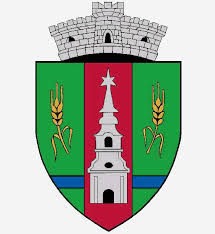 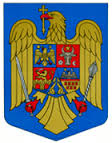 JUDEŢUL ARADCOMUNA ZERINDLoc. ZERIND  NR. 1 Tel/Fax: 0257355566e-mail: primariazerind@yahoo.com		   www.primariazerind.roH O T Ă R Â R E A NR 45.din 16.04.2019.                       privind aprobarea Actului Aditional nr. 8/2019 la Actul Constitutiv şi la Statutul Asociaţiei de Dezvoltare Intercomunitară Apă Canalizare Judeţul AradConsiliul Local Zerind,Judetul Arad, întrunit în şedinţă ordinara la data de 16.04.2019.Având în vedere:Adresa ADI Apă Canalizare Judeţul Arad nr 302/08.04.2019;Raportul comisiilor de specialitate al consiliului local Zerind prin care se acorda aviz favorabil proiectului de hotarare;Prevederile Legii nr. 215/2001 a administraţiei publice locale, republicată, ale Legii nr. 51/2006 a serviciilor comunitare de utilităţi publice, ale Legii nr. 241/2006 privind serviciul de alimentare cu apă şi de canalizare;Numărul voturilor exprimate ale consilierilor ,,9,,  voturi ,,pentru,, astfel exprimat de către cei 9 consilieri prezenți, din totalul de 9  consilieri locali in funcție;În temeiul art.39.alin.(1) din Legea nr. 215/2001 a administraţiei publice locale republicate,H O T Ă R Ă Ş T EArt. 1 – (1) Se aprobă aderarea  localităților Brazii, Craiva, Hălmagiu, Hălmăgel, Moneasa și Vârfurile la Asociaţia de Dezvoltare Intercomunitară Apă Canalizare Judeţul Arad.	(2) Se aprobă majorarea patrimoniului Asociaţiei  de la suma de 53.000 lei la suma de 59.000 lei, ca urmare a  aportului nilor membrii asociați.Art. 2 - Se aprobă Actul Aditional nr. 8/2019 la Actul Constitutiv al Asociaţiei de Dezvoltare Intercomunitară Apă Canalizare Judeţul Arad, în forma prevăzută în Anexa 1 la prezenta hotărâre.Art. 3 -  Se aprobă Actul Aditional nr. 8/2019 la Statutul Asociaţiei de Dezvoltare Intercomunitară Apă Canalizare Judeţul Arad, în  forma prevăzută în Anexa 2 la prezenta hotărâre.Art. 4 -(1)  În aplicarea dispoziţiilor art. 10, alin. (8) din Legea serviciilor comunitare de utilităţi publice nr. 51/2006 astfel cum a fost modificată prin Legea nr. 313 din 07.12.2015, prin derogare de la prevederile art. 37 şi 92 din Legea nr. 215/200, se împuterniceşte Dl SIMANDI ALEXANDRU, primar al comunei ZERIND ,  în calitate de  membru al Adunării Generale a Asociaților, să voteze în favoarea adoptării Actului Aditional nr. 8/2019 la Actul constitutiv şi  la Statutul Asociaţie, să semneze în numele şi pe seama Consiliului Local ZERIND , aceste acte aditionale în forma prevăzută în Anexele 1 si 2 la prezenta hotărâre și să exercite în numele și pe seama comunei ZERIND atribuțiile specifice mandatului general de reprezentare în cadrul Adunării Generale a Asociaţilor.           -(2) În situaţia în care persoana împuternicită la art. 4.alin.(1) de mai sus, se află în imposibilitatea exercitării mandatului încredinţat, se împuterniceşte dl. KOMLOSI ALEXANDRU ROBERT,viceprimarul  Comunei Zerind, să voteze în favoarea adoptării Actului Aditional nr. 8/2019 la Actul constitutiv şi  la Statutul Asociaţie, să semneze în numele şi pe seama Consiliului Local ZERIND , aceste acte aditionale în forma prevăzută în Anexele 1 si 2 la prezenta hotărâre și să exercite în numele și pe seama comunei ZERIND atribuțiile specifice mandatului general de reprezentare în cadrul Adunării Generale a Asociaţilor.Art.5. - În aplicarea dispozițiilor art. 13 din Statul Asociației se aprobă modificarea Contractului de Delegare a Serviciului de alimentare cu apă și de canalizare prin adăugarea în rândul unităților administrativ teritoriale membre ale Asociației și autoritate delegantă în cadrul Contractului de Delegare a Gestiunii Serviciilor Publice de alimentare cu apă și de canalizare înregistrat sub nr. 648/30.12.2009 și a noilor membrii asociați: Brazii, Craiva, Hălmagiu, Hălmăgel, Moneasa și Vârfurile. Totodată se aprobă modificarea corespunzătoare a listei bunurilor proprietate publică sau privată aferente serviciului de alimentare cu apa și canalizare și care sunt transmise spre folosință operatorului regional, pe durata Contractului de Delegare, ca urmare a transferului dreptului de proprietate asupra bunurilor concesionate de la  Județul Arad către noii membrii asociați.Art. 6 - Se împuterniceşte D-na. Goldiş Camelia Doina, consilier juridic în cadrul aparatului Tehnic al ADIACJA să îndeplinească procedurile prevăzute de lege pentru înregistrarea Actului Aditional nr. 8/2019 la Actul Constitutiv şi la Statutul Asociaţiei la Registrul asociaţiilor şi fundaţiilor aflat la grefa Judecătoriei Arad.Art. 7 - În situaţia în care persoana împuternicită la art. 6 de mai sus, se află în imposibilitatea exercitării mandatului încredinţat, procedurile prevăzute de lege pentru înregistrarea Actului Aditional nr. 8/2019 la Actul Constitutiv şi la Statutul Asociaţiei la Registrul asociaţiilor şi fundaţiilor aflat la grefa Judecătoriei Arad vor fi îndeplinite de un alt reprezentant al Aparatului Tehnic al Asociatiei, împuternicit de Președintele Asociației, în acest sens.Art. 8 - Cu ducerea la indeplinire a prezentei se incredinteaza primarului comunei Zerind.       Art.9. Prezenta hotarare se comunica cu : Institutia Prefectului - Judetul Arad - Compartimentul Controlul Legalitatii Actelor si Contencios; primarul comunei Zerind ;  Asociaţiei de Dezvoltare Intercomunitară Apă Canalizare Judeţul Arad                      PRESEDINTE                               Contrasemneaza ,SECRETAR              KATAI  ALEXANDRU                jr.BONDAR HENRIETTE-KATALIN